Организация питанияв МБДОУ «Д/С№25 «Лучик»Одним из важных факторов здоровья ребенка является организация рационального питания и отражение ее в воспитательно-образовательном процессе. Правильное питание – это основа длительной и плодотворной жизни, залог здоровья, бодрости, гарантия от появления различных недугов. Поэтому в плане работы детского сада вопрос о правильном питании занимает одно из важнейших мест. МБДОУ «Д/С№25» осуществляет питание детей в соответствии с действующими Санитарно-эпидемиологическими правилами и нормативами СанПиН. В детском саду питание организовано в групповых комнатах. Питание детей осуществляется с примерным меню. С меню родители могут ознакомиться ежедневно. Организация рационального питания детей в ДОУ основана на соблюдении утвержденных наборов продуктов. В МБДОУ организовано сбалансированное 4-х разовое питание в соответствии с примерным 10-дневным меню. Весь цикл приготовления блюд происходит на пищеблоке. Пищеблок на 100% укомплектован кадрами. Помещение пищеблока размещается на первом этаже, имеет отдельный выход. Танспортирование пищевых продуктов осуществляется специальным автотранспортом поставщиков. При составлении меню используется разработанная картотека блюд, что обеспечивает сбалансированность питания по белкам, жирам, углеводам. Готовая пища выдается только после снятия пробы медработником и соответствующей записи в журнале результатов оценки готовых блюд. Одна из главных задач, решаемых в ДОУ, – это обеспечение конституционного права каждого ребенка на охрану его жизни и здоровья. Здоровье детей невозможно обеспечить без рационального питания, которое является необходимым условием их гармоничного роста, физического и нервно-психического развития, устойчивости к действию инфекций и других неблагоприятных факторов внешней среды. Кроме того правильно организованное питание формирует у детей культурно-гигиенические навыки, полезные привычки, так называемое рациональное пищевое поведение, закладывает основы культуры питания. В рацион питания ДОУ включены все основные группы продуктов – мясо, рыба, молоко и молочные продукты, яйца, пищевые жиры, овощи и фрукты, сахар, кондитерские изделия, хлеб, крупа и др. Основные принципы организации питания в ДОУ следующие: - Соответствие энергетической ценности рациона энергозатратам ребенка. - Сбалансированность в рационе всех заменимых и незаменимых пищевых веществ. - Максимальное разнообразие продуктов и блюд, обеспечивающих сбалансированность рациона. - Правильная технологическая и кулинарная обработка продуктов, направленная на сохранность их исходной пищевой ценности, а также высокие вкусовые качества блюд. - Оптимальный режим питания, обстановка, формирующая у детей навыки культуры приема пищи. Контроль за фактическим питанием и санитарно-гигиеническим состоянием пищеблока осуществляется медицинскими работниками ДОУ. Общее санитарно-гигиеническое состояние дошкольного учреждения соответствует требованиям Госсанэпиднадзора: питьевой, световой и воздушный режимы соответствуют нормам. Пищеблок детского сада оснащен всем необходимым техническим оборудованием. Работники пищеблока аттестованы и своевременно проходят санитарно-гигиеническое обучение. Ведется вся необходимая документация, такая как, журнал бракеража поступающего продовольственного сырья и пищевых продуктов, журнал бракеража готовой кулинарной продукции, накопительная ведомость расходов продуктов питания. Средняя фактическая стоимость 1-го дня питания ребенка составляет 102 руб. 11 коп.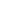 Содержание белкового компонента жиров и углеводов соответствует норме. В питании детей проводится обязательная витаминизация третьего блюда.При работе технологического оборудования исключена возможность контакта сырых и готовых к употреблению продуктов. Чистая кухонная посуда хранится на стеллажах. Ежедневно выставляются пробы готовой продукции. Пробы отбираются в стерильную стеклянную посуду с крышкой и сохраняют в течение 48 часов в специально отведенном месте в холодильнике при температуре + 2; + 6 градусов С.Состояние складских помещений и пищеблока соответствует санитарно-эпидемиологическим нормам. Соблюдаются требования к хранению продуктов. В наличии стеллажи, поддоны. Для хранения скоропортящихся продуктов имеется холодильное оборудование. При хранении продуктов питания соблюдается товарное соседство. Посуда промаркирована и моется качественно. Столы в группах после каждого приема пищи моют горячей водой с моющими средствами специальной ветошью. Санитарный режим на пищеблоке и в группах производится по графику, с применением моющих и дезинфицирующих средств.Организация питания постоянно находится под контролем администрации. Осуществляется постоянный контроль за качеством доставляемых продуктов питания, на соответствие требованиям государственных стандартов, их правильным хранением, соблюдением сроков реализации, а также за соблюдением натуральных норм продуктов при составлении меню-раскладок, качеством приготовления пищи, соответствием ее физиологическим потребностям детей в основных пищевых веществах, а также контролируется санитарное состояние пищеблока, соблюдение личной гигиены его работниками, своевременное доведение пищи до детей, постановку питания детей в группах.